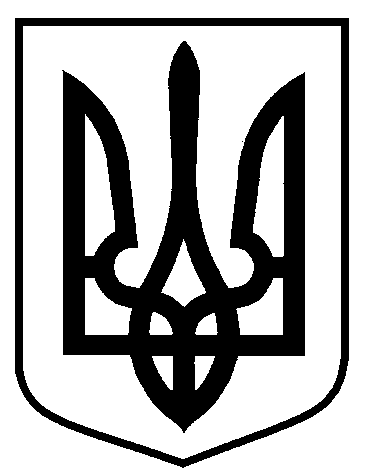 Сумська міська радаВиконавчий комітетРІШЕННЯвід  20.06.2017  №  331На підставі заяви замовника та наданих документів, враховуючи рекомендації постійно діючої міжвідомчої комісії з розгляду питань, пов’язаних з наданням дозволу на перепланування та/або переобладнання житлових та нежитлових приміщень; переведення нежитлових приміщень у категорію житлових; житлових будинків квартирного типу в будинки садибного типу, а також переведення житлових будинків і житлових приміщень у нежитлові (протокол від 13.04.2017 № 4/17), відповідно до Порядку надання дозволу на перепланування та/або переобладнання житлових та нежитлових приміщень; переведення нежитлових приміщень у категорію житлових; житлових будинків квартирного типу в будинки садибного типу, а також переведення житлових будинків і житлових приміщень у нежитлові, затвердженого рішенням виконавчого комітету Сумської міської ради від 26.10.2011 № 673 (зі змінами), керуючись частиною першою статті 52 Закону України «Про місцеве самоврядування в Україні», виконавчий комітет Сумської міської радиВИРІШИВ:Надати дозвіл Громадянину 1  (місце реєстрації: Адреса 1) на переведення нежитлового приміщення (стоматологічний кабінет), загальною площею 36,4 кв.м за адресою: м. Суми, пр-т. Тараса Шевченка, Х,  у категорію житлового.Відповідальність за якість проектних рішень та дотримання вимог нормативних документів при розробці проектної документації на переведення нежитлового приміщення у категорію житлового покласти на розробника проектної документації - ТОВ «Сумбудпроект» (місце реєстрації:   м. Суми, вул. Миргородська, 6) Відповідальність за проведення робіт по переведенню нежитлових приміщень у житлові покладається на замовника.Замовнику  здійснити заходи щодо присвоєння поштової  адреси та внесення відомостей до Державного реєстру речових прав на нерухоме майно.Замовнику в установленому законом порядку укласти договір  про надання послуг з юридичною особою, яка визначена виконавцем послуг на вивезення побутових відходів на території міста Суми.Контроль за виконанням рішення покласти на заступників міського голови згідно з розподілом обов’язків. В.о. міського  головиз виконавчої роботи                                                                      В.В. ВойтенкоКривцов  70-01-03Розіслати: Кривцову А.В., заявнику.Лист ПОгодженнядо проекту рішення виконавчого комітету Сумської міської ради«Про надання дозволу на переведення нежитлових приміщень у категорію житлових за адресою: м. Суми, пр-т. Тараса Шевченка, 4»В.о. начальника  управління  архітектури та    містобудування     Сумської   міськоїради									       О.О. БондаренкоЗавідувач           сектору         юридичного забезпечення     та   договірних   відносинвідділу    фінансового    забезпечення    таправових питань управління  архітектурита містобудування Сумської міської ради                             Б.П. БерестокПерший   заступник   міського  голови                                  В.В. ВойтенкоНачальник  відділу  протокольної  роботи та    контролю    Сумської   міської    ради                           Л.В. МошаНачальник          правового      управління Сумської    міської     ради                                                     О.В. ЧайченкоВ.о.      заступника       міського      голови, керуючого        справами        виконавчогокомітету                                                                                    С.Я. ПакПроект рішення підготовлено з урахуванням вимог Закону України «Про доступ до публічної інформації» та Закону України «Про захист персональних даних».									_______________О.О. БондаренкоПро надання дозволу на переведення нежитлових приміщень у категорію житлових     за      адресою:     м. Суми,пр-т. Тараса Шевченка, Х